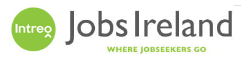 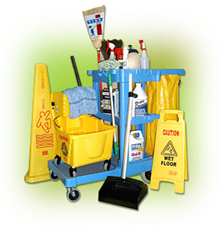 Cleaner/ Caretaker – CE SchemeDuties to include: Maintain a high standard of cleanliness and hygiene, prepare rooms for groups.Location: Ballyogan/CarrickminesJob Title: Cleaner /CaretakerHours: 19.5hrs /weekSkills Required: No experience necessary as full training will be provided.Ref: #CES-2168735Eligibility to participate on CE is generally linked to those who are 21 years or over and applicants must also be in receipt of a qualifying Irish social welfare payment for 1 year or more.Contact: Local Intreo Office / LESMary DempseyCE SupervisorDLR CE SchemeMobile: 086 3679171cesprogression@gmail.com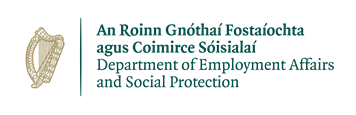 